 Pohľady na rodinný dom   č. 324/41  a prístavbu drobnej stavby – kotolňa, dielňa, garáž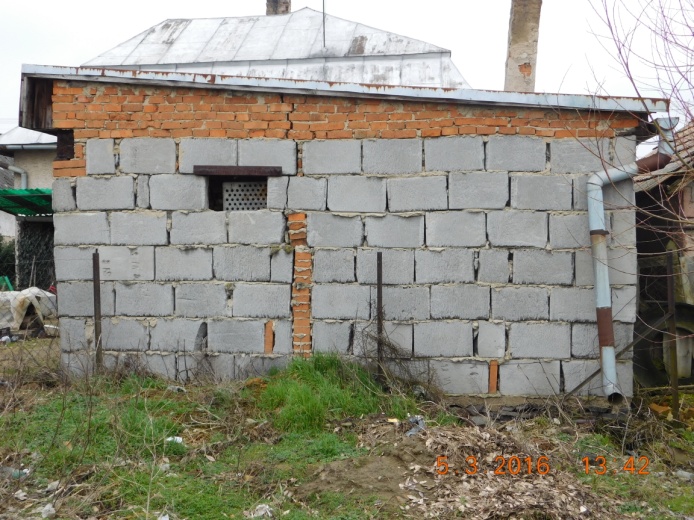 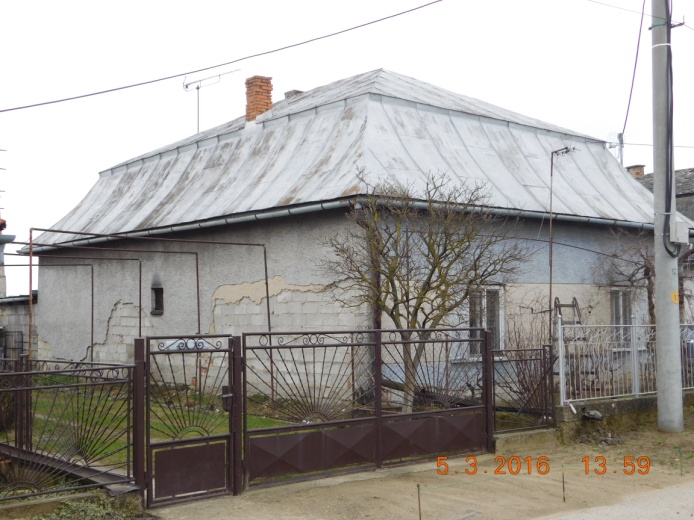 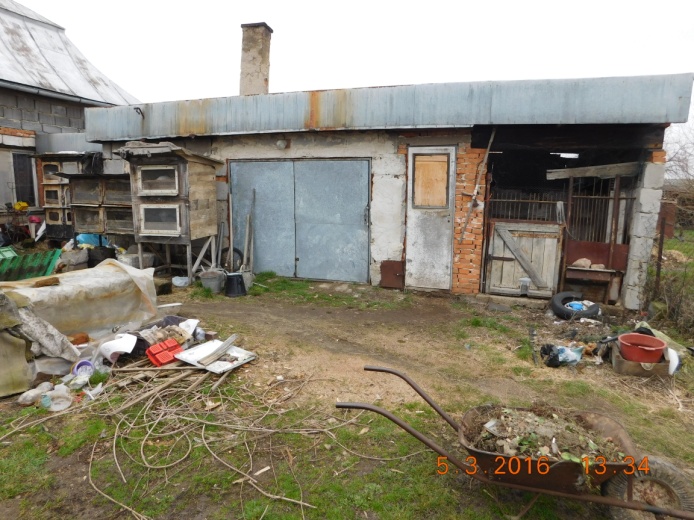 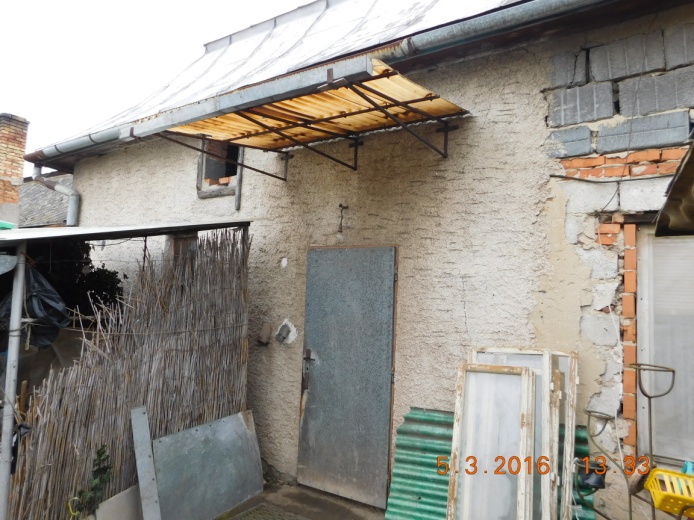 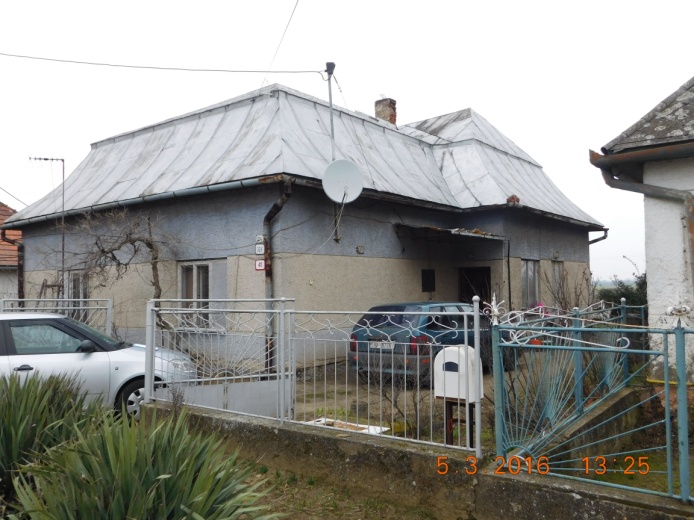 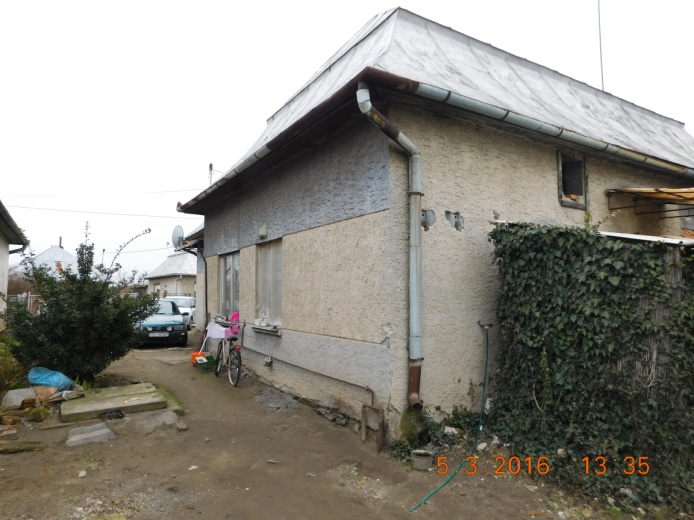 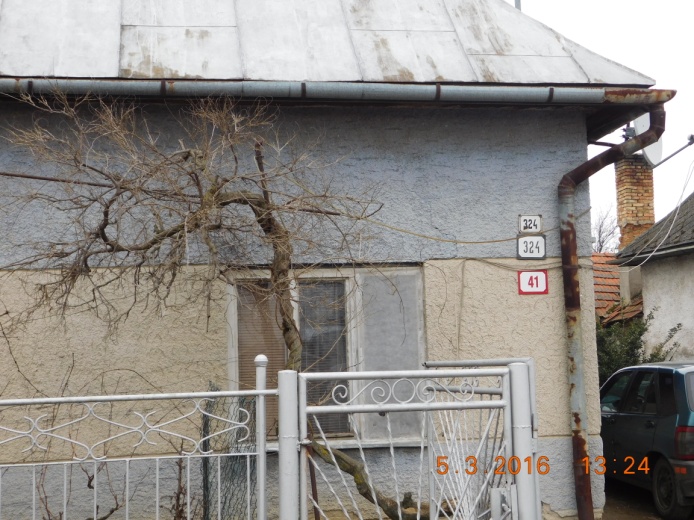 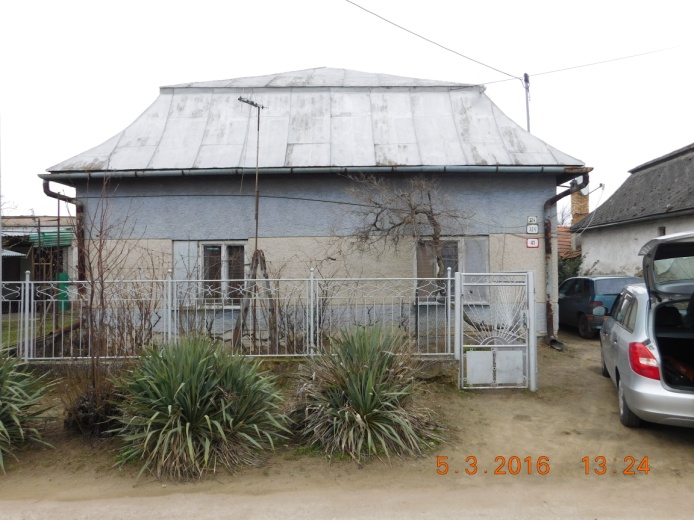 Pohľady na príslušenstvo k rod. domu č. 324/41 na parc. KN-C č.30 a parc. KN-C č.45/1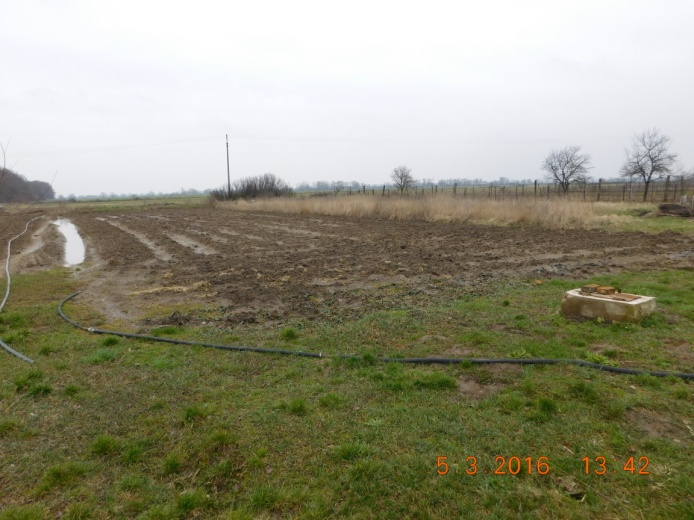 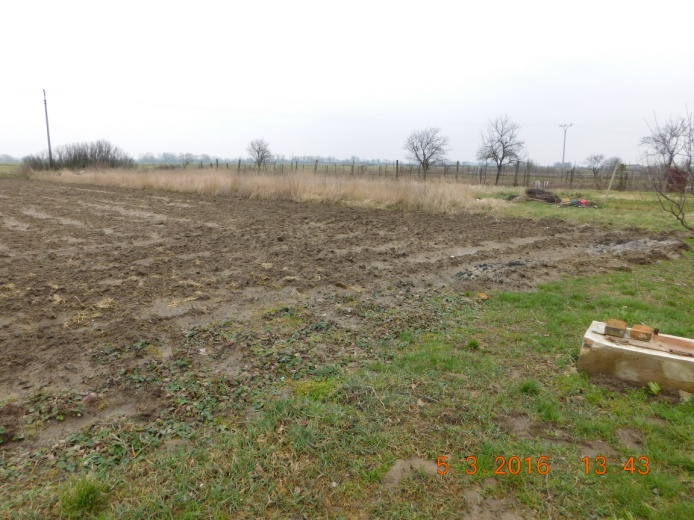 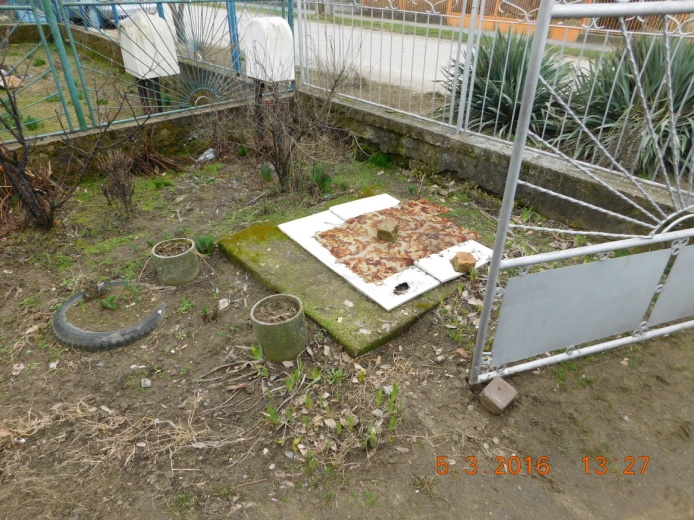 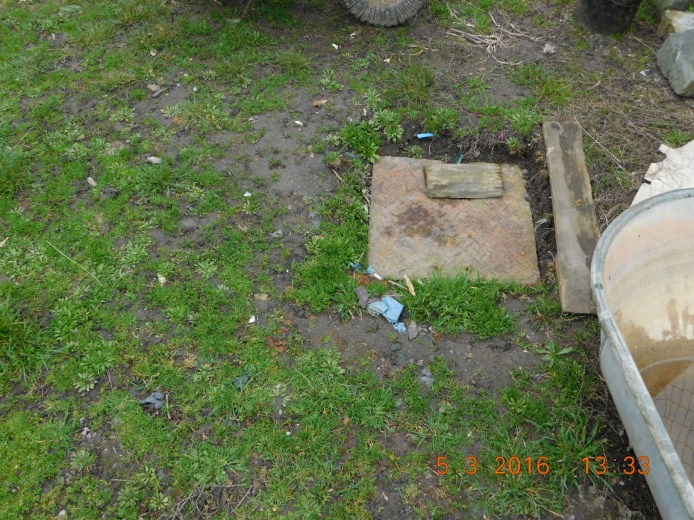 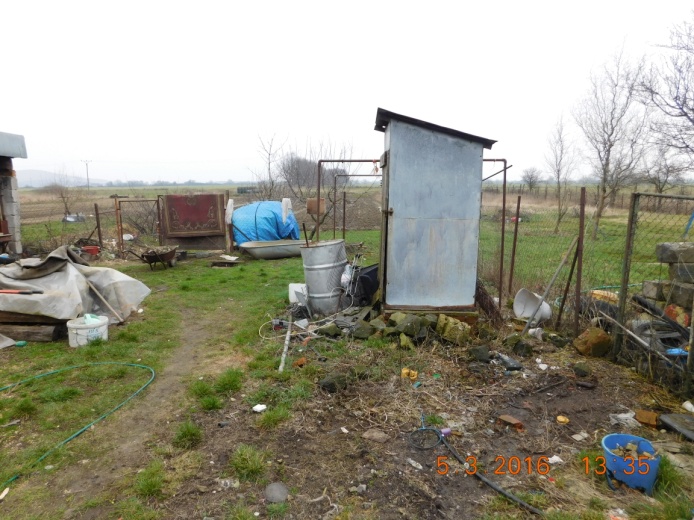 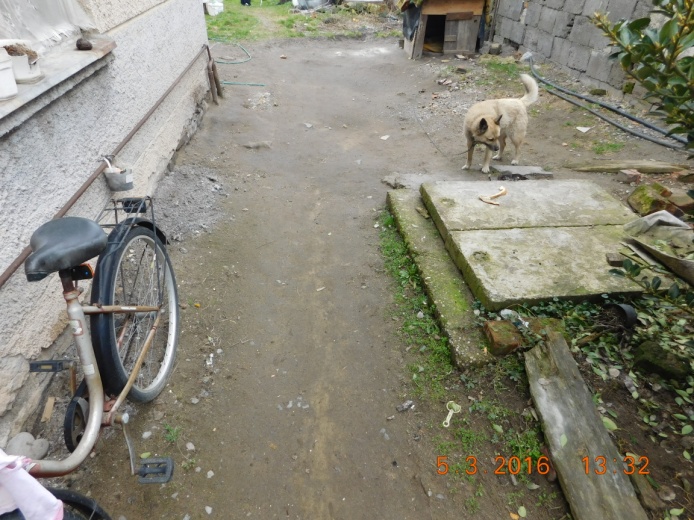 